______________________________________________________________________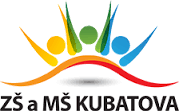 PŘIHLÁŠKA KE ŠKOLNÍMU STRAVOVÁNÍPříjmení a jméno dítěte, žáka: ___________________________________ třída: ______________________________Datum narození:__________________________________________________________________________________Adresa: ______________________________________________________________________________ Telefon zákonného zástupce: _______________________ emailová adresa:___________________________________Číslo bankovního spojení ________________________ kód banky _____________________Úhrada stravného bude prováděnana (zaškrtněte)                                a/ inkaso z účtu                b/  po dohodě se ŠJ bankovním převodem /složenkou/bankovní spojení školní jídelny 100204131/0800 , Svolení k inkasu u Vaší banky musí být nejdéle k 15.8.2022 / var. symbol neuvádíte/Potvrzuji správnost údajů a zavazuji se oznámit písemně jakoukoliv změnu týkající se stravování, zavazuji se dodržovat řád školní jídelny zveřejněný na www stránkách. V souladu s nařízením Evropského parlamentu a Rady (EU) Č. 2016/679 (GDPR) a zákona 110/2019 Sb. beru na vědomí zpracování mnou zadaných osobních údajů. Uvedené údaje jsou zpracovávány za účelem plnění této smlouvy, na základě plnění právní povinnosti (jméno a příjmení, datum narození k zařazení do kategorie strávníků) nebo z důvodu oprávněného zájmu správce (e-mail, telefon z důvodu potřeby kontaktovat a bankovní účet pro vratky přeplatků nebo identifikaci plateb). Současně beru na vědomí, že v případě potřeby mohou být údaje předány na základě vyžádání správním orgánům například Krajské hygienické stanici atd.). Beru na vědomí, že údaje budou zpracovávány po dobu využívání poskytování služeb + 12 měsíců po ukončení z důvodu případného doložení kontrolním orgánům. Byl jsem poučen o tom, že podle zákona o zpracování osobních údajů a GDPR mám právo požadovat informaci, jaké osobní údaje (moje nebo mého dítěte) organizace zpracovává, požadovat vysvětlení ohledně zpracování osobních údajů, vyžádat si přístup k těmto údajům a tyto nechat aktualizovat nebo opravit, požadovat výmaz těchto osobních údajů, v případě pochybností o dodržování povinností souvisejících se zpracováním osobních údajů obrátit se na organizaci nebo na Úřad pro ochranu osobních údajů a v případě, že se budu domnívat, že zpracování osobních údajů je v rozporu se zákonem. V případě dotazů ke zpracování osobních údajů můžete kontaktovat pověřence pro ochranu osobních údajů na adrese info@advisoryservice.eu._____________________________                                                                            --------------------------------------------                     datum                                                                                                                  podpis zákonného zástupce Vyplněnou přihlášku a kopii svolení k inkasu zašlete na e- mail: mkadlecova@zskucb.cz nebo odevzdejte v kanceláři školní jídelny/ schůzku si domluvte na tel. 601 588 046Přihláška pro objednávání stravy po internetu: www.strava.cz    číslo zařízení: 0776Přihlašovací jméno/uživatel/:Heslo:Prodej čipů pro žáky ZŠ v hodnotě 150,- Kč bude probíhat po dohodě se ŠJ /informace na           tel. 601 588 046/